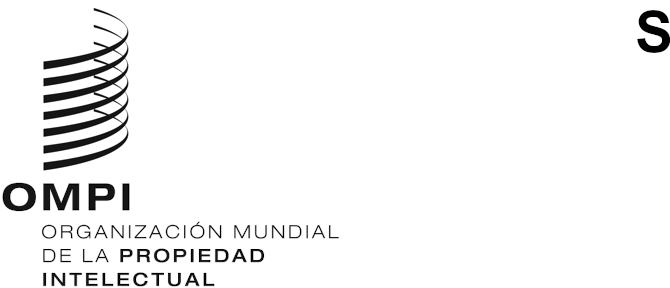 cdip/28/7ORIGINAL: INGLÉSfecha: 22 DE MARZO DE 2022Comité de Desarrollo y Propiedad Intelectual (CDIP)Vigesimoctava sesión
Ginebra, 16 a 20 de mayo de 2022INFORME DE FINALIZACIÓN DEL PROYECTO SOBRE INTENSIFICACIÓN DEL USO DE LA PROPIEDAD INTELECTUAL PARA LAS APLICACIONES MÓVILES EN EL SECTOR DEL SOFTWAREpreparado por la Secretaría	En el anexo al presente documento figura el informe de finalización del proyecto de la Agenda para el Desarrollo (AD) sobre la intensificación del uso de la propiedad intelectual (PI) para las aplicaciones móviles en el sector del software. El informe abarca el período completo de ejecución del proyecto, es decir, desde enero de 2019 a diciembre de 2021.	Se invita al CDIP a tomar nota de la información contenida en el Anexo al presente documento.[Sigue el Anexo]EVALUACIÓN INTERNA DEL PROYECTOClave de marcas (TLS)[Fin del Anexo y del documento]RESUMEN DEL PROYECTORESUMEN DEL PROYECTOCódigo del proyectoDA_4_11_23_24_27_01TítuloIntensificación del uso de la propiedad intelectual para las aplicaciones móviles en el sector del softwareRecomendaciones de la Agenda para el DesarrolloRecomendación 4: Destacar, en particular, las necesidades de las pymes y las instituciones de investigación científica, así como las industrias culturales, y asistir a los Estados miembros, cuando estos lo soliciten, en el establecimiento de estrategias nacionales adecuadas en el campo de la PI.Recomendación 11: Ayudar a los Estados miembros a fortalecer la capacidad nacional para la protección de las creaciones, las innovaciones y las invenciones, y fomentar el desarrollo de la infraestructura científica y tecnológica de los países, cuando sea necesario, con arreglo al mandato de la OMPI. Recomendación 23: Estudiar cómo fomentar más adecuadamente las prácticas de concesión de licencias de PI en pro de la competencia, especialmente con miras a impulsar la creatividad, la innovación y la transferencia y la difusión de tecnología en los países interesados, en particular los países en desarrollo y los PMA.Recomendación 24: Solicitar a la OMPI que, con arreglo a su mandato, amplíe el alcance de sus actividades destinadas a colmar la brecha digital, de conformidad con los efectos de la Cumbre Mundial sobre la Sociedad de la Información (CMSI), y teniendo en cuenta la importancia del fondo de solidaridad digital.Recomendación 27: Determinar los aspectos de las TIC relacionados con la PI que favorecen el crecimiento y el desarrollo: crear un foro, en el marco de un órgano pertinente de la OMPI, para debatir la importancia de los aspectos de las TIC relacionados con la PI y su papel en el desarrollo económico y cultural, haciendo hincapié concretamente en ayudar a los Estados miembros a definir estrategias prácticas relacionadas con la PI para utilizar las TIC en pro del desarrollo económico, social y cultural. Presupuesto del proyectoGastos no relativos al personal: 361.000 francos suizosDuración del proyecto36 mesesPrincipales sectores/ámbitos de la OMPI que participan en la ejecución del proyectoSector de Derecho de Autor e Industrias Creativas Programas 1; 2; 3; 7; 11; 17 y 30 del presupuesto por programas para el bienio 2020-2021. DA_7_23_ 32_01; DA_19_24_27_01; DA_1_2_4_10_11_01; DA_1_2_4_10_11_02.Breve descripción del proyectoEl proyecto tenía por objeto la intensificación del uso de la PI en el sector del software en relación con las aplicaciones móviles, en particular, mediante la puesta a disposición de un conjunto de herramientas susceptibles de fomentar el futuro crecimiento económico en los tres países beneficiarios.Gracias a sus actividades y aportes concretos, el proyecto fortaleció los conocimientos y la experiencia de las partes interesadas en lo relativo al sector de las aplicaciones para móviles y sobre cuándo y cómo emplear diversas herramientas de PI para potenciar el desarrollo y la comercialización de estas aplicaciones.El proyecto creó vínculos entre los países beneficiarios y, en el seno de estos, entre las oficinas de PI, los centros creativos, las instituciones de investigación y la industria.Propuesto inicialmente por Kenya durante la vigesimoprimera sesión del CDIP (documento CDIP/21/7), el proyecto fue ampliado en respuesta a los comentarios formulados por los Estados miembros durante esa sesión. Por ende, el CDIP examinó y aprobó una versión revisada en su vigesimosegunda sesión.Director del proyectoSr. Dimiter Gantchev, director adjunto y director principal, División de Información y Difusión por Medios Digitales, Sector de Derecho de Autor e Industrias Creativas.Vínculos con los resultados previstos en el presupuesto por programas (2020-2021)Resultado previsto III.2 Aumento de las capacidades en recursos humanos para hacer frente a la gran diversidad de exigencias que supone la utilización eficaz de la PI para fomentar el desarrollo en los países en desarrollo, PMA y países con economías en transición. Resultado previsto IV.2 Mejora del acceso y uso de información de PI por parte de instituciones de PI y el público para fomentar la innovación y la creatividad. Resultado previsto III.6. Mayor capacidad de las pymes, las universidades y las instituciones de investigación para utilizar eficazmente la PI con el fin de apoyar la innovación.Visión de conjunto de la ejecución del proyectoEl proyecto se ejecutó en tres fases estructuradas e interrelacionadas, a saber:Fase 1: Durante la primera fase de ejecución del proyecto, se definió su estructura organizativa. Entre otros aspectos, se concretaron: el establecimiento de líneas jerárquicas y la designación de coordinadores nacionales; la realización de un estudio exploratorio con el fin de identificar problemas específicos en los países beneficiarios; la impartición de los primeros talleres en los países beneficiarios al objeto de proporcionar una visión de conjunto respecto de las cuestiones de PI relacionadas con las aplicaciones móviles; la presentación de esas cuestiones a las partes interesadas; y la instauración de un diálogo con dichas partes.Fase 2: La segunda fase se dedicó a la elaboración de las herramientas previstas en el documento del proyecto; la preparación de la plataforma de comunicación entre las partes interesadas; la puesta en marcha del sitio web del proyecto; y la formulación de estrategias para hacer frente a las repercusiones de la pandemia en la ejecución del proyecto. Durante esta fase, habida cuenta de la imposibilidad de llevar a cabo las actividades sobre el terreno, los países beneficiarios solicitaron el desarrollo de herramientas suplementarias. Se han preparado cinco módulos educativos sobre la pertinencia de la PI que se pusieron a disposición de los estudiantes y los desarrolladores en el sitio web del proyecto. Además, durante esta fase, se intensificó la cooperación con los asociados internacionales, en particular en lo referente a la oferta de posibilidades de actividades de orientación.Fase 3: Se completaron todas las herramientas previstas en el documento del proyecto. Asimismo, durante la ejecución de este, se desarrollaron tres herramientas adicionales a petición de los países beneficiarios y con arreglo a sus necesidades. Se organizaron numerosos seminarios web en esos países sobre todos los temas relacionados con las herramientas (comercialización de la propiedad intelectual, solución alternativa de controversias, etc.). Se puso en marcha la plataforma de intercambios entre las partes interesadas y se iniciaron estos intercambios en los países beneficiarios.Se celebraron importantes encuentros en cada país con aportaciones por Internet y participación de asociados internacionales. Se ha registrado un uso activo de las infografías y el sitio web preparados en el marco del proyecto. En los países beneficiarios, se realizaron actividades destinadas a respaldar los esfuerzos organizativos en representación de los intereses de los desarrolladores de aplicaciones móviles.Resultados principales e incidencia del proyectoLos resultados principales dimanantes de la ejecución del proyecto son los siguientes:Los desarrolladores de aplicaciones de los países participantes pudieron entender mejor la importancia y los beneficios inherentes al uso de la PI para proteger su trabajo. El 98% de los participantes valoró positivamente el proyecto y el 93% consideró que había alcanzado sus objetivos, mientras que el 92% lo consideró útil para su ámbito de trabajo. Se produjeron y pusieron a disposición las herramientas prácticas y, a finales de febrero, se registraban 17.922 descargas totales de estas herramientas y de los materiales preparados en el marco del proyecto. El 92% de los participantes valoró positivamente los productos del proyecto, que incorporan las mejores prácticas de todo el mundo. Este alto porcentaje es un indicio de la sostenibilidad de los productos del proyecto. Asimismo, cabe destacar los siguientes resultados principales por producto: El estudio exploratorio sobre las herramientas de PI para las aplicaciones móviles y su disponibilidad en los países beneficiarios facilitó un punto de partida fundamental para la ejecución del proyecto. Reveló que la comunidad de desarrolladores de aplicaciones en los tres países beneficiarios no estaba bien organizada, y que muchos de los desarrolladores no recurrían a la protección de la PI. Asimismo, reflejó una gran escasez de datos relevantes para el proyecto. Con posterioridad, se utilizaron las conclusiones del estudio durante la ejecución del proyecto.El sitio web del proyecto ha registrado 4.792 descargas del estudio. Este ha seguido generando interés durante todo el período de ejecución.El Estudio sobre PI y las aplicaciones móviles se puso a disposición como documento en una fase temprana de la ejecución, y se convirtió en material de referencia para todas las actividades del proyecto.Más adelante, se difundió como una publicación oficial de la OMPI que tuvo 958 descargas en el período comprendido entre abril y diciembre de 2021. El 96% de los usuarios consideraron que la publicación era útil y que existía demanda al respecto fuera de los países beneficiarios. En estos momentos está en curso su traducción a los 6 idiomas oficiales de las Naciones Unidas.Los gráficos, que ofrecen una perspectiva general de la tipología de los derechos de PI disponibles para los desarrolladores, se prepararon en las primeras fases del proyecto. Más adelante, se enriquecieron con algunas infografías centradas en las funciones de los derechos de autor y las marcas que más interesan a la comunidad de los desarrolladores de aplicaciones. El 96% de los encuestados calificaron estas herramientas como útiles. Los gráficos tuvieron 1.367 descargas. La herramienta de formación sobre el papel de los derechos de PI en el desarrollo y la comercialización de las aplicaciones móviles fue uno de los elementos que más éxito cosechó entre los participantes en muchos de los seminarios web y actividades de fortalecimiento de capacidades que se organizaron en el marco del proyecto. La herramienta se centra en el ciclo de vida de una aplicación y demuestra la aplicabilidad de la PI en cada etapa.El 96% de los encuestados sobre las actividades del proyecto emitió una valoración positiva y la herramienta tuvo 880 descargas.El módulo de formación sobre los principales contratos del ámbito de las aplicaciones móviles desde la perspectiva del desarrollador es un compendio de consejos prácticos dirigido a los creadores de aplicaciones para que sepan cómo velar por que se respeten sus intereses en el proceso de desarrollo. El módulo, que finalmente se convirtió en un manual, fue considerado muy útil por el 94% de los participantes en las actividades del proyecto y tuvo 3.841 descargas. En un principio, la Guía sobre solución alternativa de controversias y mediación respecto de aplicaciones móviles estaba destinada a dos tipos diferentes de usuarios. En el transcurso del proyecto, se acordó con los beneficiarios presentar el material como una sola herramienta, lo que permitió abordar la cuestión con un enfoque más cabal.La Guía sobre solución alternativa de controversias tuvo 1.475 descargas y se utilizó intensamente durante la ejecución del proyecto.Cada país beneficiario inició un diálogo por separado con las instituciones financieras, los agentes de capital de riesgo y los inversores. Mientras que en algunos hubo apoyo político para utilizar los sistemas de financiación disponibles, en otros las conversaciones se centraron sobre todo en el respaldo a proyectos individuales en el futuro. Las restricciones impuestas por la pandemia de COVID-19 durante la mayor parte del período de ejecución del proyecto impidieron la organización de reuniones presenciales que habrían permitido presentar el proyecto a importantes asociados patrocinadores del sector privado.La toma de contacto con los centros de TIC de los países beneficiarios se fundamentó en el supuesto de que estarían muy interesados en participar en el proyecto y se comprometerían con las actividades. Se descubrió que estos centros, cuando existían, se centraban sobre todo en cuestiones de TI, y que la PI era un tema que no les interesaba demasiado. Debido a la gran diferencia de husos horarios entre los países beneficiarios, durante la ejecución del proyecto solo se pudo organizar un encuentro en el que participaron todos ellos. El objetivo era proporcionar una plataforma para el intercambio de perspectivas y experiencias específicas de cada país beneficiario, incluidas las de las partes interesadas del sector de las TI. Sin embargo, todas las actividades basadas en Internet se anunciaron en los demás países beneficiarios y se registró su participación en cada una de ellas durante todo proyecto.El material de sensibilización sobre PI elaborado para los estudiantes se compone de cinco módulos puestos a disposición en el sitio web de la OMPI.Los recursos de aprendizaje tuvieron 3.171 descargas y fueron ampliamente utilizados por el sector académico y otras instituciones de formación de los países beneficiarios. El 96% de los usuarios valoraron positivamente este material de sensibilización. Los programas de orientación adoptaron tres formas, a saber: a) la participación en las actividades del proyecto de desarrolladores experimentados procedentes de países con economías desarrolladas; b) la interacción directa de los participantes para resolver las cuestiones prácticas; c) la elaboración de una lista con proyectos y beneficiarios interesados en participar en otros intercambios, que se presentó a los posibles mentores. Tres empresas y una asociación que representa a numerosas compañías de todo el mundo participaron con dedicación en el intercambio. Gracias a la facilitación, se iniciaron varios intercambios positivos y el 89% de los participantes manifestó su interés por intervenir en el futuro en programas y actividades de orientación.La Guía sobre PI para desarrolladores de aplicaciones móviles se concibió como una herramienta integral con opciones jurídicas. Su carácter introductorio y representativo permitió que se usara para abordar diversos temas en las diferentes actividades que se llevaron a cabo en el marco del proyecto.Esta herramienta registró 1.241 descargas y recibió una valoración positiva del 96% de los participantes. La plataforma en línea se puso a disposición de los desarrolladores de los países beneficiarios y seguirá sirviendo de foro de debate sobre aspectos que interesan a la comunidad de aplicaciones móviles, incluso una vez finalizado el proyecto. El 95% de los participantes valoró positivamente la plataforma. En el primer año del proyecto se celebraron tres talleres presenciales en los países beneficiarios. Durante el resto del período de ejecución, las actividades se llevaron a cabo por Internet, habida cuenta de las restricciones de viaje.El número total de talleres y seminarios web por país beneficiario fue: cinco en Kenya; siete en Filipinas; y cuatro en Trinidad y Tobago.Las mujeres representaron el 54,67% de los participantes en estas actividades, y el 91% de estos valoró positivamente los talleres y los seminarios web.Los coordinadores celebraron una única reunión de coordinación, en Ginebra, en 2019. A lo largo de la ejecución del proyecto, se celebraron con regularidad (una vez al mes o cada dos meses) reuniones de coordinación o para examinar las actividades subsiguientes. Estas reuniones resultaron productivas y facilitaron la rápida adopción de decisiones respecto de la ejecución del proyecto. Durante todo ese tiempo, la participación femenina en dichas reuniones fue de un 30%, en promedio.Además de los productos previstos y con el fin de optimizar el uso de los recursos, durante el proyecto se desarrollaron tres herramientas adicionales, de conformidad con los deseos expresados por los beneficiarios, a saber:una herramienta sobre la financiación de aplicaciones móviles basadas en la propiedad intelectual;una herramienta sobre programas de código abierto para aplicaciones móviles; y una guía sobre la protección de datos en las aplicaciones móviles. Las tres herramientas abordan cuestiones de suma transcendencia para los desarrolladores de aplicaciones y fueron valoradas positivamente por el 93% de los participantes.En lo referente a los indicadores de efectos, el proyecto contribuyó a poner el acento sobre la importancia que revisten las cuestiones de PI para las comunidades de aplicaciones en los países beneficiarios. En concreto:En los tres países participantes hubo empresas que se beneficiaron del proyecto y compartieron sus experiencias positivas en las actividades realizadas en el marco de su ejecución. Entre estas empresas se encontraban Bwala Africa (Kenya), De Junction (Trinidad y Tobago), Hivelabs Technologies y Saklawig (Filipinas).Las partes interesadas de los países beneficiarios han expresado a los coordinadores su interés por proseguir con la colaboración con otros asociados en ese ámbito. El elevado índice de asistencia a los talleres y seminarios web propició los debates sobre la formación de asociaciones de aplicaciones móviles en dos de los países beneficiarios. Esto pone de manifiesto la necesidad de hacer un seguimiento, al objeto de asegurar la sostenibilidad de los efectos del proyecto.Los tres países beneficiarios han registrado un aumento en el uso de aplicaciones móviles, lo que sugiere que existe un margen para mejorar el uso de la PI en sus actividades.Experiencia adquirida y enseñanzas extraídasA continuación, se exponen las lecciones extraídas que se han de tener en cuenta en futuros proyectos similares:La interacción periódica con los coordinadores del proyecto reviste suma importancia, pues permite reaccionar con rapidez ante las necesidades y los problemas específicos susceptibles de plantearse durante la ejecución del proyecto.Es esencial dotar de flexibilidad a la estrategia de ejecución del proyecto para posibilitar su adaptación a las circunstancias cambiantes y a las nuevas necesidades.Si se mantienen las actividades del proyecto abiertas a la participación de otros países y partes interesadas se pueden aprovechar los recursos al máximo y optimizar la incidencia de los productos del proyecto.Los indicadores de incidencia deben formularse con realismo, es decir, atenerse a los recursos asignados al proyecto, el contexto de ejecución, la disponibilidad de datos y la respuesta de los grupos de beneficiarios. Deberán estar sujetos a revisiones eventuales durante la fase de ejecución.La focalización sobre un grupo de interesados no debe excluir la interacción con otras partes interesadas y puede ampliar el alcance potencial del proyecto.La preparación de material para módulos interactivos, adaptados a los diferentes grupos de beneficiarios, que incluyan la formación autodidacta, la autoevaluación y enlaces a recursos, sería de ayuda para asegurar la sostenibilidad de los productos del proyecto. Todos los materiales y las herramientas han de tener en cuenta las preferencias de los usuarios (por ejemplo, en algunos casos, la demanda de material impreso persiste) Algunos puntos clave:Cuando se trate de un ámbito multidisciplinar en el que procedan y se puedan aplicar varias formas de PI, el proyecto debe garantizar una colaboración adecuada entre divisiones.La OMPI puede facilitar el proceso encaminado a conseguir la participación de los socios privados en los programas de orientación. El proyecto demostró la utilidad de estas asociaciones. Sin embargo, el seguimiento de las asociaciones entre empresas ("B2B") va más allá del mandato de la OMPI.Los costes relacionados con los servicios editoriales profesionales para las herramientas y los materiales que se distribuirán deben incluirse en la estimación presupuestaria inicial del proyecto, al objeto de garantizar productos de alta calidad.La diversidad de contenidos y formatos de la página web del proyecto llamó mucho la atención. Para este tipo de proyectos de la AD, el desarrollo de la página web siempre debe iniciarse en una fase temprana, de modo a generar interés a la par que se ejecuta el proyecto. La optimización de las búsquedas puede mejorar la percepción de los resultados del proyecto y conseguir una exposición extraordinaria de los ámbitos conexos en los que trabaja la OMPI.Que triunfen las actividades en Internet depende de la excelencia de los contenidos y de las capacidades técnicas, como una conexión de banda con ancho suficiente, la calidad del sonido y la imagen y las posibilidades de realizar sesiones interactivas.Si bien los desarrolladores de aplicaciones son los creadores originales de la PI y uno de los principales grupos destinatarios del proyecto, cualquier nuevo proyecto en el ámbito de la PI y las aplicaciones móviles debe abarcar el complejo ecosistema con sus diversas partes interesadas. El sistema de seguimiento de los progresos debe estar directamente vinculado a su mecanismo de ejecución.La selección de los coordinadores de un proyecto es crucial, pues deben ser capaces de encauzar la comunicación, responder con rapidez a las consultas de la OMPI, los colaboradores y los beneficiarios, tener acceso a los responsables de la adopción de decisiones y dominar el tema.El fomento de la sensibilización respecto del proyecto entre los miembros de la OMPI aportaría una sinergia adicional en la ejecución. Puede dar pie a nuevas ideas y resultar de utilidad para todas las partes interesadas.La flexibilidad en la ejecución de los proyectos es esencial para poder reaccionar ante circunstancias cambiantes y hacer frente a nuevos riesgos.Riesgos y medidas paliativasAl inicio del proyecto se identificaron los riesgos siguientes:escasa apropiación en el ámbito local; yfalta de interés entre las eventuales partes interesadas de los países beneficiarios (pymes, empresas emergentes, universidades, etc.).El primer riesgo se logró contrarrestar mediante el nombramiento de coordinadores, que velaron por allanar el camino y facilitar la ejecución del proyecto en cada país.El segundo riesgo se abordó mediante una comunicación eficaz con los beneficiarios a través de la página web, la inclusión de los enlaces a los materiales en los sitios web y otros cauces de comunicación locales, así como el envío de la documentación de referencia antes de los eventos. En algunos casos, se consideró adecuado enviar la información por medio de las asociaciones disponibles (asociaciones de software o de la industria), las redes universitarias y otros canales.Además, durante la ejecución del proyecto se tuvieron presentes los retos siguientes: La dificultad de garantizar la dedicación de algunas partes interesadas, habida cuenta de los costos de oportunidad u otros compromisos profesionales.La necesidad de ser realistas respecto del grado de conocimientos técnicos de quienes se encarguen del fortalecimiento de las capacidades: los expertos de alto nivel suelen trabajar en el sector privado y puede que no estén disponibles en las condiciones de contratación propuestas.Sin una página web, el proyecto no tendría un "hogar" adecuado, lo que dificultaría la medición del grado de interés y las interacciones.Porcentaje de ejecución del proyecto El índice de utilización del presupuesto a finales de 2021 era del 85%.Informes previosEn 2020 y en 2021, se presentaron al CDIP dos informes previos sobre la marcha del proyecto. Los informes sobre la marcha del proyecto figuran en el Anexo III al documento CDIP/24/2, y en el Anexo IV al documento CDIP/26/2Seguimiento y difusiónPara garantizar el seguimiento y la difusión se puede prever la aplicación de las medidas siguientes:En las reuniones de la OMPI y a través de las plataformas de las partes interesadas, se ha de fomentar el uso de las herramientas concebidas en el marco del proyecto. Conviene incluir en las actividades habituales de la OMPI los contenidos elaborados durante el proyecto y sensibilizar a otros Estados miembros, que podrían beneficiarse de ellos.El proyecto ha suscitado sumo interés en los Estados miembros beneficiarios. La OMPI realizará un seguimiento a través de los coordinadores del proyecto en los países beneficiarios.Las herramientas desarrolladas en el marco del proyecto son recursos valiosos y deben mantenerse actualizadas, en consonancia con los nuevos avances en el ámbito de las aplicaciones móviles.Es imprescindible que los participantes en las actividades se incluyan en la lista de distribución de futuras herramientas conexas y que se les comunique la información pertinente.El proyecto se centró en las aplicaciones móviles como ámbito escéptico del sector, no obstante, estas aplicaciones revestirían aún mayor importancia en contextos industriales particulares donde añaden valor, refuerzan la utilización de la PI e impulsan el rendimiento del mercado en industrias específicas. La adopción de un enfoque vertical de las aplicaciones en el contexto de la industria podría ser un complemento esencial al enfoque horizontal aplicado a lo largo del proyecto, y contribuiría a su sostenibilidad.Los productos del proyecto serán sostenibles si se presentan como un material integral que ofrece posibilidades de formación autodidacta, referencias y lecturas adicionales.*********NPNAPlenamente logradoAvance notableAvance parcialSin avancesNo disponible (sin evaluar /actividad interrumpida)Productos del proyecto4 (Resultados previstos)Indicadores de ejecución satisfactoria (indicadores de productos)Datos sobre el rendimientoTLSPaíses beneficiarios seleccionadosSelección de tres países (con arreglo a criterios de selección acordados).Kenya, Filipinas y Trinidad y Tobago fueron los países escogidos con arreglo a los criterios de selección****Informe relativo al estudio exploratorioPanorama general del sector del software en los tres países beneficiariosResumen de la disponibilidad y el uso de las herramientas de PI en los tres países beneficiarios.Perspectiva general de los problemas y las necesidades que requieren la intensificación del uso de la PI en el sector del software en los tres países beneficiarios.Resumen de la utilización de la PI en el sector del software como medio para obtener capital y asegurar inversiones.Indicadores de referencia para evaluar los efectos generales del proyecto en los tres países beneficiarios.Propuesta para llevar a cabo actividades específicas encaminadas a la ejecución del proyecto y el logro de los resultados esperados.Informe final del estudio validado por los coordinadores locales de los países beneficiarios y la Secretaría de la OMPI.Todos los criterios se cumplieron en el estudio exploratorio.****Publicación de la OMPI sobre la PI y las aplicaciones móvilesTraducción de la publicación a los idiomas oficiales de la OMPI hablados en los países beneficiarios del proyecto.Estadísticas de descarga de la publicación de la OMPI (o visitas al sitio web de la publicación).Porcentaje de beneficiarios (categorías de usuarios por país) que expresan satisfacción en relación con el contenido y la accesibilidad de la publicación de la OMPI sobre PI y aplicaciones móviles.El material está disponible en español, francés, inglés y ruso. La traducción a otras lenguas de las Naciones Unidas está en curso.En un inicio, se puso a disposición como documento. Más adelante, se difundió como una publicación oficial de la OMPI, que tuvo 958 descargas en el período de abril a diciembre de 2021.El 96% de los usuarios consideraron que la publicación era útil. ****Tipología de derechos de la PI que revisten una mayor importancia a la hora de proteger las aplicaciones móvilesTres gráficos que muestren la tipología pertinente en cada uno de los países beneficiarios.Un mínimo de dos empresas emergentes en cada país beneficiario que validen la utilidad del gráfico para la intensificación del uso de la PI.Número de instituciones de investigación/centros de investigación y desarrollo (I+D), centros de TIC y universidades de cada país beneficiario que validan la utilidad del gráfico para la intensificación del uso de la PI.Se prepararon tres gráficos y dos infografías.Se registraron 1.367 descargas.El 96% de los participantes en las encuestas emitió una valoración positiva (el 37% del total de participantes eran investigadores)****Módulo de formación sobre la función de la PI en el desarrollo y la comercialización de nuevos productos y servicios basados en softwareAl menos dos empresas emergentes en cada país beneficiario que validen la utilidad del módulo de formación para la intensificación del uso de la PI.Número de participantes que asisten a la formación por sector (entidades comerciales, organizaciones de I+D, universidades, sector público, empresas de nueva creación, etc.).La herramienta fue valorada positivamente por el 96% de los encuestados sobre las actividades del proyecto.Se registraron 880 descargas.El módulo de formación abarcó numerosos talleres en los que se abordaron una amplia gama de cuestiones.****Módulo de formación sobre los principales contratos en el sector de las aplicaciones móvilesUn mínimo de dos empresas emergentes en cada país beneficiario que validen la utilidad del módulo de formación para la intensificación del uso de la PI.Número de participantes por país y sector (entidades comerciales, organizaciones de I+D, universidades, sector público, empresas emergentes, etc.) que asisten a la formación.El 94% de los participantes en las actividades del proyecto consideraron que el manual era muy útil Se registraron 3.841 descargas.El módulo de formación abarcó numerosos talleres en los que se abordaron una amplia gama de cuestiones.****Módulos de formación sobre mediación y arbitrajeDos módulos de formación (el primero impartido a desarrolladores y empresarios y el otro a abogados y funcionarios públicos).Porcentaje de participantes por módulo que expresan satisfacción con respecto a la formación y los materiales.Al menos dos empresas emergentes en cada país beneficiario que inserten una cláusula de arbitraje en un contrato o sometan una controversia a mediación o arbitraje.Los dos módulos se fusionaron en una sola guía, que tuvo 1.475 descargasEl 96% de los participantes en las encuestas emitió una valoración positiva.****Diálogo con las instituciones financieras, los agentes de capital de riesgo y los inversoresDiálogos interactivos en los tres países beneficiarios.Número de participantes en los diálogos procedentes del sector de las aplicaciones móviles y del sector financiero.Cada país beneficiario inició un diálogo por separado con las instituciones financieras, los agentes de capital de riesgo y los inversores.**Poner en contacto los centros de TIC de los países beneficiariosVideoconferencias con la participación de los tres países beneficiarios.Porcentaje de participantes en las videoconferencias que validan su utilidad.Se organizó un encuentro en el que participaron los tres países beneficiarios para presentar sus perspectivas específicas. El motivo fue la enorme diferencia horaria entre las regiones.Todas las actividades basadas en Internet se anunciaron en los demás países beneficiarios y se registró su participación en cada una de ellas durante todo proyecto.El 94% opinó que las videoconferencias resultaron fructíferas.***Material de sensibilización sobre la PI para estudiantesMaterial de sensibilización sobre la PI en lenguajes locales hablados en los tres países beneficiarios.Porcentaje de estudiantes de cada país beneficiario que validan la utilidad del material para fomentar la sensibilización acerca de la PI.Se prepararon cinco módulos que se pusieron a disposición en el sitio web. Los recursos didácticos tuvieron 3.171 descargas.El 96% de los usuarios valoraron positivamente los materiales destinados a fomentar la sensibilización.****Programa de orientaciónComo mínimo tres mentores dispuestos a contribuir.Al menos dos beneficiarios del programa ejecutado en cada uno de los tres países beneficiarios dispuestos a participar. Al menos dos empresas emergentes de cada país beneficiario que informen acerca de experiencias satisfactorias/casos de éxito (beneficios prácticos) del programa de orientación encaminado a intensificar el uso de la PI.Tres empresas y una asociación, que representa a numerosas compañías de todo el mundo, participaron activamente en el intercambio. Gracias a las actividades de facilitación, se iniciaron varios intercambios bilaterales con resultados positivos: se compartió con los mentores una lista de proyectos y de empresas interesadas.El 89% de los participantes manifestó su interés por participar en futuros programas y actividades de orientación.***Guía de PIGuía de PI disponible en los idiomas de trabajo para su uso por parte de los países beneficiarios y otros países interesados.Porcentaje de beneficiarios (categorías de usuarios por país) que expresan satisfacción respecto del contenido y la accesibilidad de la guía de PI.La Guía de PI está a disposición del público en el sitio web.El 96% de los participantes la valoró positivamente y tiene 1.241 descargas. ****Plataforma en líneaPlataforma en línea disponible para su uso por parte de los países beneficiarios y otros países interesados.Porcentaje de beneficiarios (categorías de usuarios por país) que valoran positivamente la utilidad de la plataforma orientada a intensificar el uso de la PI o expresan satisfacción al respecto.La plataforma en línea se puso a disposición de los desarrolladores de los países beneficiarios. El 95% de los participantes valoró positivamente la plataforma.****Talleres organizados en cada país beneficiarioNúmero y categoría de los participantes por país y taller.Porcentaje de participantes (por país) que expresan satisfacción por el producto de cada taller.Porcentaje de mujeres participantes.Durante el primer año del proyecto se celebraron tres talleres en los países beneficiarios. Durante el resto de la ejecución, las actividades se realizaron por Internet, debido a las restricciones de viajes.El número total de talleres y seminarios web por país beneficiario fue el siguiente:tres en Kenya – siete en Filipinas, cuatro en Trinidad y Tobago.Las mujeres representaron el 54,67% de los participantes.-El 91% de los participantes valoró positivamente los talleres y los seminarios web.****Reuniones de coordinación en GinebraNúmero de directores de proyecto nacionales/coordinadores nacionales por reunión.Porcentaje de participantes que expresan satisfacción por el producto de cada reunión.Porcentaje de mujeres participantes.Los coordinadores celebraron una única reunión de coordinación, en Ginebra, con un 33% de participación femenina.A lo largo del proyecto, las reuniones de coordinación se celebraron con regularidad (una vez al mes o cada dos meses), para tratar de las actividades subsiguientes. En término medio, la participación de las mujeres en las reuniones de coordinación de los coordinadores representó un 30%.****